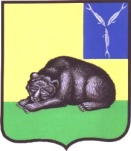 ГЛАВА  МУНИЦИПАЛЬНОГО ОБРАЗОВАНИЯ ГОРОД ВОЛЬСК
 ВОЛЬСКОГО МУНИЦИПАЛЬНОГО РАЙОНА САРАТОВСКОЙ ОБЛАСТИОктябрьская ул., д.114, г. Вольск, Саратовская обл., 412900Тел. (84593)7-05-05. Факс (84593) 7-22-30, e-mail:  sovet-volsk@ yandex.ruЗаключениео результатах публичных слушаний по проекту решения Совета муниципального образования город Вольск «О внесении изменений в Устав муниципального образования город Вольск Вольского муниципального района Саратовской области (в редакции решений Совета муниципального образования город Вольск № 1/7-25 от 19.12.2005 г., № 1/21-95 от 20.10.2006 г., № 1/28-141 от 20.07.2007 г., № 1/34-174 от 21 июня 2008 г., № 15/2-65 от 08 сентября 2009 г., № 25/2-133 от 29 июня 2010 г., № 34/2-198 от 4 мая 2011 г., № 42/2-231 от 11 ноября 2011 г., № 48/2-278 от 26 апреля 2012 г., № 56/2-308 от 29 октября 2012 г., № 59/2-333 от 17 января 2013 г., № 7/3-31 от 24 января 2014 г., № 17/3-85 от 18 февраля 2015 г., № 30/3-147 от 06 мая 2016 г.)»   02 сентября 2016 года                                                   г. Вольск          В соответствии со ст. 4  Положения о публичных слушаниях Совета муниципального образования город Вольск, И.о. Главы муниципального образования город Вольск Вольского муниципального района Саратовской области, рассмотрев материалы о проведении публичных слушаний по проекту решения Совета муниципального образования город Вольск «О внесении изменений в Устав муниципального образования город Вольск Вольского муниципального района Саратовской области (в редакции решений Совета муниципального образования город Вольск № 1/7-25 от 19.12.2005 г., № 1/21-95 от 20.10.2006 г., № 1/28-141 от 20.07.2007 г., № 1/34-174 от 21 июня 2008 г., № 15/2-65 от 08 сентября 2009 г., № 25/2-133 от 29 июня 2010 г., № 34/2-198 от 4 мая 2011 г., № 42/2-231 от 11 ноября 2011 г., № 48/2-278 от 26 апреля 2012 г., № 56/2-308 от 29 октября 2012 г., № 59/2-333 от 17 января 2013 г., № 7/3-31 от 24 января 2014 г., № 17/3-85 от 18 февраля 2015 г., № 30/3-147 от 06 мая 2016 г.)» (далее – «О внесении изменений в Устав муниципального образования город Вольск Вольского муниципального района Саратовской области») вынес настоящее заключение о следующем:1.Считать публичные слушания по рассмотрению проекта решения Совета муниципального образования город Вольск «О внесении изменений в Устав муниципального образования город Вольск Вольского муниципального района Саратовской области» состоявшимися.2.Представленный на рассмотрение публичных слушаний проект решения Совета муниципального образования город Вольск «О внесении изменений в Устав муниципального образования город Вольск Вольского муниципального района Саратовской области» одобрен единогласно.	3. В соответствии со ст.29 Устава  муниципального образования город Вольск Вольского муниципального района Саратовской области, одобренный по результатам публичных слушаний от 02 сентября 2016 года проект решения Совета муниципального образования город Вольск «О внесении изменений в Устав муниципального образования город Вольск Вольского муниципального района Саратовской области», внести на рассмотрение  Совета муниципального образования город Вольск в установленном порядке.4.Рекомендовать депутатам  Совета муниципального образования город Вольск принять решение «О внесении изменений в Устав муниципального образования город Вольск Вольского муниципального района Саратовской области».5.Настоящее заключение подлежит официальному опубликованию в  очередном номере газеты  «Вольский деловой вестник».И.о. Главы муниципального образования город Вольск                                                                                     И.Г.Долотова